SYNDICAT CGT CENTRE HOSPITALIER YVES LE FOLL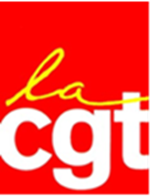 24.12.2013HEURE D’INFORMATION SYNDICALEJEUDI 9 JANVIER 2014 15H-16HNOUVELLES POLITIQUESTEMPS PARTIELSMOBILITESELF du personnelSite Yves Le Foll LANCEZ-VOUS ? REJOIGNEZ LA CGT …SYNDIQUEZ-VOUS !!!!Email : cgt@ch-stbrieuc.fr    02.96.01.72.23/02.96.01.74.03Site internet : ch-stbrieuc.reference-syndicale.fr